Zamierzenia dydaktyczno – wychowawcze na miesiąc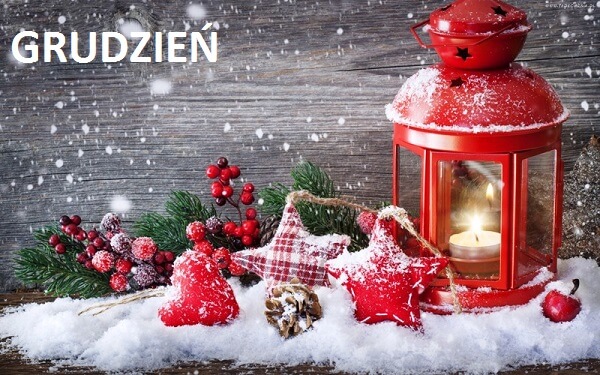                            Tydzień I    Listy do Mikołaja
  - zapoznanie z literą f, F oraz utrwalanie wyglądu poznanych liter,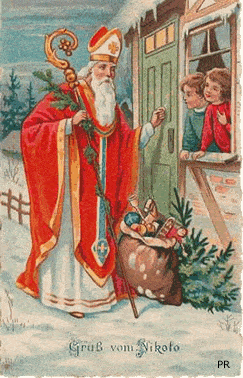 - doskonalenie sprawności grafomotorycznej,- przypomnienie postaci św. Mikołaja i tradycji obdarowywania prezentami,- kształtowanie umiejętności posługiwania się liczebnikami głównymi 
i porządkowymi\Tydzień II    Zapraszamy na przedstawienie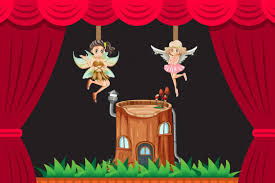 - wzbogacanie słownictwa o pojęcia związane z teatrem, - rozwijanie poczucia rytmu,- poznanie zapisu graficznego liczby 7,- zapoznanie litery W, w- kształtowanie umiejętności przeliczania, klasyfikowania, przeliczania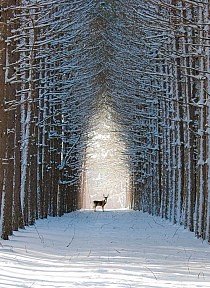              Tydzień III     Ślady na śniegu             - utrwalanie wiedzy na temat zmian zachodzących w przyrodzie zimą,             - zapoznanie z literą S, s,             - utrwalanie umiejętności posługiwania się liczebnikami porządkowymi,            - kształtowanie umiejętności porównywania długości i wielkości,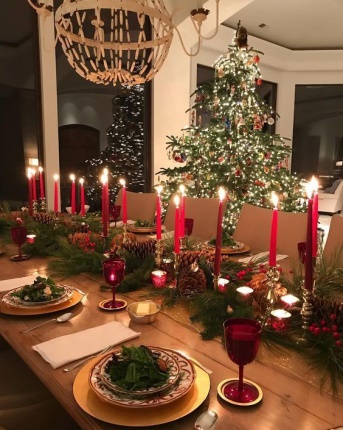 Tydzień IV  Świąteczne drzewko- kształtowanie umiejętności budowania dłuższych wypowiedzi- uwrażliwianie na pielęgnowanie zwyczajów bożonarodzeniowych- doskonalenie umiejętności określania i porównywania liczebności- bogacenie słownictwa związanego ze świętami